CHAPTER 5 REVIEW ANSWERS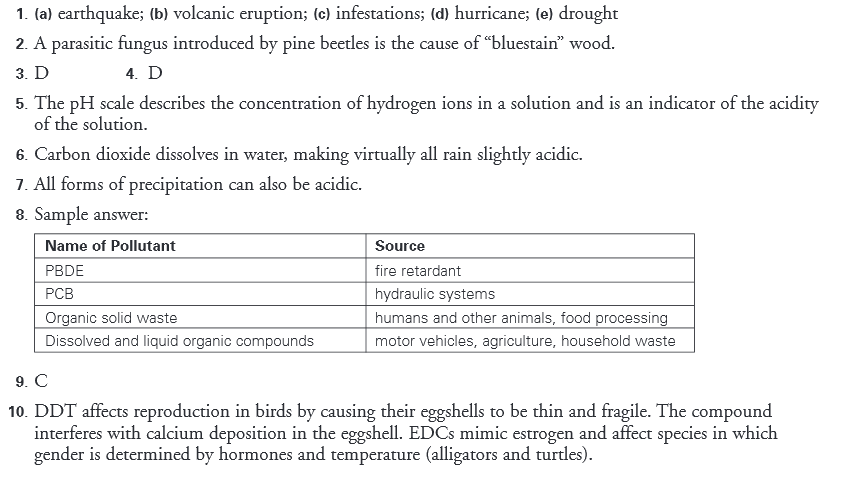 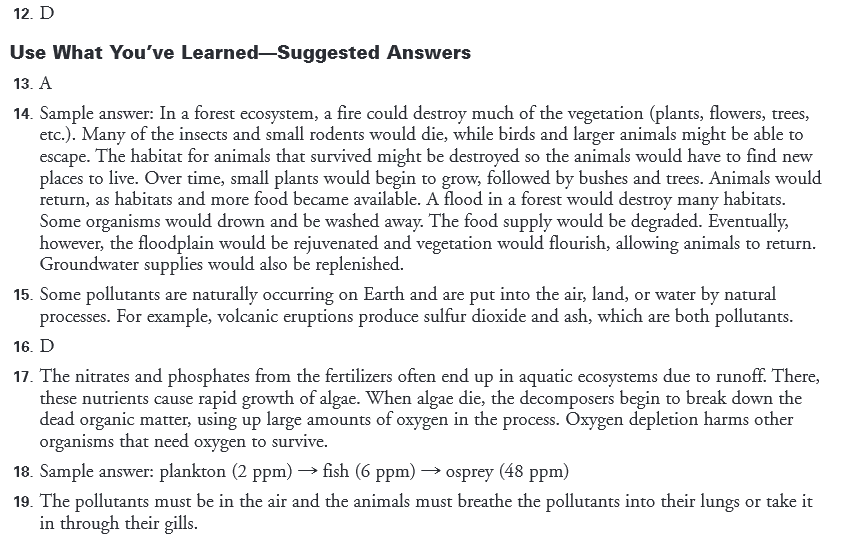 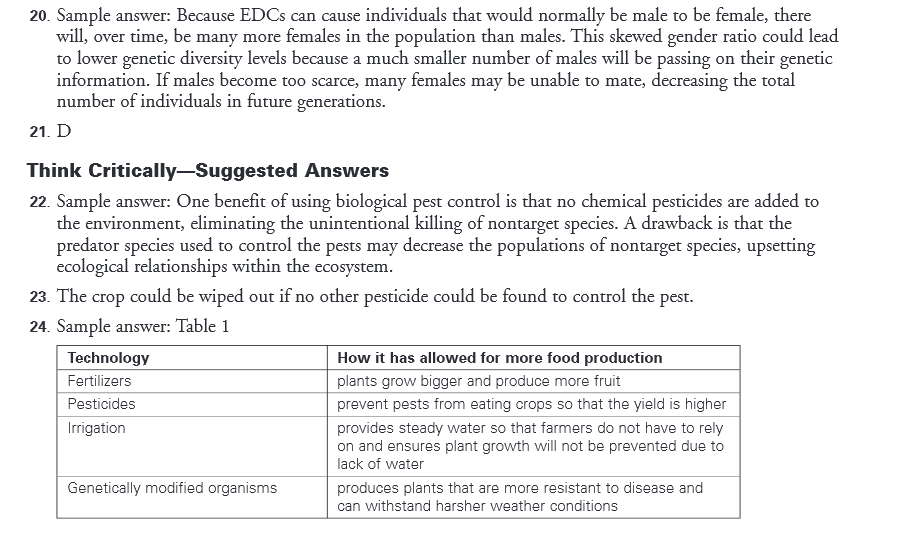 